Сумська міська радаВиконавчий комітетРІШЕННЯРозглянувши заяви громадян та надані документи, відповідно до      статей 32, 202, 224 Цивільного кодексу України, статей 177 Сімейного кодексу України, статей 17, 18 Закону України «Про охорону дитинства», пунктів 66, 67 Порядку провадження органами опіки та піклування діяльності, пов’язаної із захистом прав дитини, затвердженого постановою Кабінету Міністрів України від 24.09.2008 № 866 «Питання діяльності органів опіки та піклування, пов’язаної із захистом прав дитини», враховуючи рішення комісії з питань захисту прав дитини від 28.02.2019, протокол № 4, керуючись підпунктом 4 пункту «б» частини першої статті 34, частиною першою статті 52 Закону України «Про місцеве самоврядування в Україні», виконавчий комітет Сумської міської радиВИРІШИВ:Дозволити вчинити правочин:1. ОСОБА 1 на продаж від імені малолітнього ОСОБА 2, 1/5 частини АДРЕСА 1 з послідуючим, протягом місяця, даруванням на ім’я вищезазначеного малолітнього від ОСОБА 1 частини будинку АДРЕСА 2, не меншої, ніж та, що відчужується, та відповідної частини земельної ділянки за вищевказаною адресою.2. ОСОБА 3 на укладення договору дарування від його імені на ім’я малолітньої ОСОБА 4, квартири АДРЕСА 3. Правочин вчиняється за згодою матері дитини –ОСОБА 5.3. ОСОБА 6 на укладення з ОСОБА 7 договору про припинення права на аліменти на утримання малолітньої ОСОБА 8, у зв’язку з передачею на ім’я вищезазначеної малолітньої права власності на 1/2 частину квартири АДРЕСА 4. Правочин вчиняється за згодою батька дитини – ОСОБА 7.4. ОСОБА 9 на укладення договору дарування на його ім’я від імені ОСОБА 10 1/2 частини квартири АДРЕСА 5, право користування якою має неповнолітня ОСОБА 11. Правочин вчиняється за згодою матері дитини –  ОСОБА 12.5. ОСОБА 13 на укладення договору купівлі-продажу на його ім’я 1/2 частини квартири АДРЕСА 6, співвласником якої є неповнолітній ОСОБА 14.6. ОСОБА 15 на укладення договору дарування на її ім’я від імені ОСОБА 16, ОСОБА 17 по 1/5 належних їм частин АДРЕСА 7, право користування якою має малолітній ОСОБА 18, малолітня ОСОБА 19. Правочин вчиняється за згодою батька дітей – ОСОБА 20.7. ОСОБА 21 на визначення часток у квартирі АДРЕСА 8, право користування якою має малолітня ОСОБА 22, малолітня ОСОБА 23 народження. Правочин вчиняється за згодою матері дитини – ОСОБА 24.8. ОСОБА 21 на укладення договору дарування на його ім’я від імені ОСОБА 25, ОСОБА 26, ОСОБА 27 належних їм частин квартири АДРЕСА 8, право користування якою має малолітня ОСОБА 22, малолітня ОСОБА 23. Правочин вчиняється за згодою матері дитини – ОСОБА 24.9. ОСОБА 28 на укладення від імені малолітньої ОСОБА 29, з ОСОБА  30 договору міни 1/3 частини АДРЕСА 9 на квартиру АДРЕСА 10. Правочин вчиняється за згодою матері дитини – ОСОБА 31.10. ОСОБА 32 на укладення договору дарування від її імені на ім’я малолітньої ОСОБА 33, малолітнього ОСОБА 34, по 1/2 частині на кожного АДРЕСА 11. Правочин вчиняється за згодою батька дітей – ОСОБА 35.11. ОСОБА 36 на укладення договору дарування на її ім’я від імені ОСОБА 37 1/4 частини квартири АДРЕСА 12, співвласниками якої є малолітній ОСОБА 38, малолітній ОСОБА 39. Правочин вчиняється за згодою батька дитини – ОСОБА 40.12. ОСОБА 41 на подачу заяви від імені малолітньої ОСОБА 42, про відмову від прийняття спадщини за законом після померлого ОСОБА 43.13. ОСОБА 44 на укладення від імені малолітньої ОСОБА 45, договору дарування на ім’я вищезазначеної малолітньої від імені ОСОБА 46 2/3 частини квартири АДРЕСА 13. Правочин вчиняється за згодою батька дитини – ОСОБА 47.14. ОСОБА 48 на укладення з ОСОБА 49, ОСОБА 50, ОСОБА 51, ОСОБА 52 договору про поділ будинку АДРЕСА 14, право користування яким має малолітня ОСОБА 53, малолітня ОСОБА 54, в натурі та припинення права спільної часткової власності. Правочин вчиняється за згодою батьків дітей – ОСОБА 55, ОСОБА 49, ОСОБА 56.15. ОСОБА 57 на укладення договору купівлі-продажу на її ім’я 1/4 частини квартири АДРЕСА 15, співвласником якої є малолітня ОСОБА 58. Правочин вчиняється за згодою батька дитини – ОСОБА 59.16. ОСОБА 60 на укладення договору дарування від її імені на ім’я ОСОБА 61 частини будинку АДРЕСА 16, право користування яким має малолітній ОСОБА 62, та відповідної частини земельної ділянки за вищевказаною адресою. Правочин вчиняється за згодою батька дитини – ОСОБА 63.17. ОСОБА 64 на укладення договору дарування від її імені на ім’я ОСОБА 65, ОСОБА 66 по 1/4 частині на кожного АДРЕСА 17, право користування яким має малолітній ОСОБА 67, неповнолітній ОСОБА 68, та відповідної частини земельної ділянки за вищевказаною адресою. Правочин вчиняється за згодою батьків дітей – ОСОБА 66, ОСОБА 6518. ОСОБА 66 на укладення від імені малолітнього ОСОБА 67, договору дарування на ім’я вищезазначеного малолітнього від імені ОСОБА 64 1/4 частини АДРЕСА 17, право користування яким має малолітній ОСОБА 67, неповнолітній ОСОБА 68, та відповідної частини земельної ділянки за вищевказаною адресою. Правочин вчиняється за згодою батька дітей – ОСОБА 65.19. Неповнолітньому ОСОБА 68 на укладення договору дарування на його ім’я від імені ОСОБА 64 1/4 частини АДРЕСА 17, право користування яким має неповнолітній ОСОБА 68, малолітній ОСОБА 67, та відповідної частини земельної ділянки за вищевказаною адресою. Правочин вчиняється за згодою батьків дітей – ОСОБА 66, ОСОБА 65.20. Неповнолітньому ОСОБА 69, про визначення часток за померлою ОСОБА 70 у квартирі АДРЕСА 18, співвласником якої він є, право користування якою має малолітня ОСОБА 71. Правочин вчиняється за згодою батька дітей – ОСОБА 72.21. Неповнолітньому ОСОБА 73 на укладення договору купівлі-продажу на його ім’я квартири АДРЕСА 19. Правочин вчиняється за згодою батьків дитини – ОСОБА 74, ОСОБА 75.22. ОСОБА 76 на продаж від імені малолітнього ОСОБА 77, 1/3 частини житлового приміщення АДРЕСА 20 з одночасною купівлею на ім’я вищезазначеного малолітнього частини квартири АДРЕСА 21, не меншої, ніж та, що відчужується.23. Неповнолітньому ОСОБА 78, на підписання заяви про проведення поділу житлового приміщення АДРЕСА 22, співвласником якого є вищевказаний неповнолітній, на два окремих самостійних об’єкта нерухомого майна, а саме: 1-а кімната № 2 площею 13,0 кв.м.; 2-а кімната № 9 площею 30,8 кв.м., в яких зберігається право спільної сумісної власності в обох новостворених об’єктах, з присвоєнням нових поштових адрес. Правочин вчиняється за згодою батьків дитини – ОСОБА 79, ОСОБА 80.24. Неповнолітній ОСОБА 81, на продаж від її імені 1/4 частини будинку АДРЕСА 23, співвласником яким є малолітня ОСОБА 82, та відповідної частини земельної ділянки за вищевказаною адресою з одночасною купівлею на її ім’я 1/2 частини АДРЕСА 24. Правочин вчиняється за згодою батьків дітей – ОСОБА 83, ОСОБА 84.25. ОСОБА 84 на продаж від імені малолітньої ОСОБА 82, 1/4 частини будинку АДРЕСА 23, співвласником якого є неповнолітня ОСОБА 81, та відповідної частини земельної ділянки за вищевказаною адресою з одночасною купівлею на її ім’я 1/2 частини АДРЕСА 24. Правочин вчиняється за згодою батька дітей – ОСОБА 83. 26. Опікуну ОСОБА 85 на визначення часток у квартирі АДРЕСА 25, право користування якою має малолітній ОСОБА 86.27. Опікуну ОСОБА 85 на укладення з ОСОБА 87 договору про припинення права на аліменти на утримання малолітнього ОСОБА 86, у зв’язку з передачею на ім’я вищезазначеного малолітнього права власності на 1/3 частину квартири АДРЕСА 25.28. ОСОБА 88  на укладення договору купівлі-продажу на його ім’я, як особі з інвалідністю внаслідок війни 2 групи з числа військовослужбовців, які брали безпосередню участь в антитерористичній операції та потребують поліпшення житлових умов, квартири АДРЕСА 26, за кошти як грошову компенсацію за належні для отримання жилі приміщення, за умови послідуючого, протягом семи днів, дарування на ім’я неповнолітнього ОСОБА 89, 1/2  частини квартири АДРЕСА 26. Правочин вчиняється за згодою матері дитини – ОСОБА 90.29. ОСОБА 91 на продаж від імені малолітньої ОСОБА 92, 1/2 частини квартири АДРЕСА 27, право користування якою має малолітня ОСОБА 93, з послідуючим, протягом місяця, даруванням на ім’я ОСОБА 92 від імені ОСОБА 94 будинку АДРЕСА 28, та відповідної частини земельної ділянки за вищевказаною адресою. Правочин вчиняється  за згодою батька дітей – ОСОБА 95 Міський голова						       	         О.М. ЛисенкоПодопригора 701-915Надіслати: Подопригорі В.В. - 3 екз.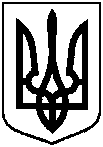 від 12.03.2019 № 148          Про надання дозволу на укладення майнових угод за участю малолітніх та неповнолітніх, що проживають у місті Суми